	Winter time has come to a close, and I must confess, I am delighted.  Spring has a special place in my heart.  It is a time of new life and renewal.  All of the seemingly lifeless plants and flowers resurrect, the birds are chirping and the weather is warmer.  Spring is a reminder that even the longest and most difficult seasons draw to a close.  It is a reminder of the gifts of faith and hope.  As we wait with eager anticipation for the flowers to poke their heads out, we can talk with our children about God’s plan for this wonderful season and about His gifts of faith and hope.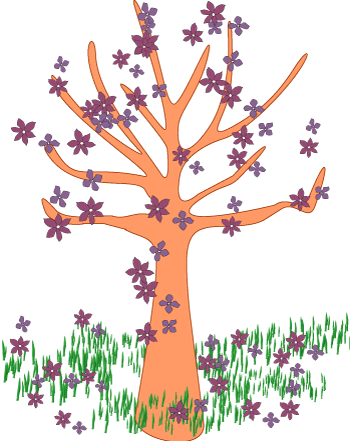 'For behold, the winter is past, the rain is over and gone.’ The flowers have already appeared in the land; the time has arrived for pruning the vines, and the voice of the turtledove has been heard in our land.’ The fig tree has ripened its figs, and the vines in blossom have given forth their fragrance. Arise, my darling, my beautiful one, and come along!' "Song of Songs 2:11-13 (NASB I'd like to extend a special thank you to our PTF for working tirelessly organizing our Spring Fling and Silent Auction.  It was an amazing event!    	We are so blessed to have such wonderful, dedicated volunteers.  We also would like to extend thanks to Icy Spot for the amazing, sweet treats, and to everyone that helped to make our event a success. You are awesome!!Speaking of volunteers, we’d like to show our appreciation to all of you by inviting you to our Volunteer Appreciation Breakfast.  Breakfast will be served at 9:30 on April 18th in the Argyle Café!  I will be sending home RSVP’s and I hope to see you there!!The PTF meeting for this month will be held on April 2nd at 9:30 in the Argyle Café.  Please join us so that we can hear your voice as we make decisions for the remainder of this school year and for the upcoming school year as well.Parent Teacher conference day is scheduled for April 19th.  This a great opportunity to learn more about your child and the progress that he/she is making this year.  There will be a sign-up sheet for conferences. I hope that each of you will take the time to receive this valuable information. Childcare will be provided for you during your conference time.There are a few important events later this month and some in May of which I’d like to give you advance notice. Each classroom will hold their own Family gathering and will send home information regarding the event. The VPK Graduation is scheduled for May 14th at 11am.  If you are a working parent, you will surely want to make arrangements to be present at this special event.  The last day of school is May 17th. Once again, thank you for sharing your child with us.In His Service, Paula Chambers, Director